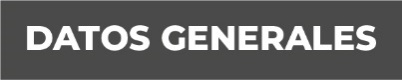 Nombre Javier Valderrábano Vázquez Grado de Escolaridad Licenciatura en DerechoCédula Profesional (Licenciatura) 9717882Teléfono de Oficina Correo ElectrónicoFormación Académica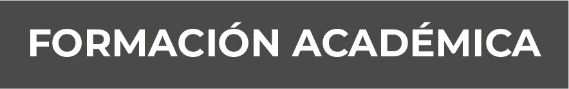 2007-2011Universidad del Golfo de México, Estudios de Licenciatura en Derecho.2013-2014Universidad de las Naciones, Maestría en Ciencias Jurídicas y SocialesTrayectoria Profesional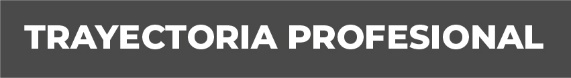 2012 al 2017Oficial Secretario en la Fiscalía General del Estado de Veracruz2017 al 2019Fiscal en la Fiscalía General del Estado de Veracruz2019 al 2022Fiscal Encargado en la Sub Unidad de Playa Vicente, en la Fiscalía General del Estado de Veracruz2022 a la fechaFiscal Encargado en la Sub Unidad de Nanchital, en la Fiscalía General del Estado de Veracruz Conocimiento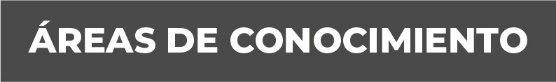 Derecho Penal